PoďakovaniePublikáciaPráca bola podporená projektom VISION (Strategies to strengthen scientific excellence and innovation capacity for early diagnosis of gastrointestinal cancers, č. grantu 857381), v rámci Európskeho výskumného a inovačného programu H2020.PrezentáciaTento project získal finančnú podporu z projektu VISION (Strategies to strengthen scientific excellence and innovation capacity for early diagnosis of gastrointestinal cancers, č. grantu 857381), v rámci Európskeho výskumného a inovačného programu H2020. + pridať logo EUAcknowledgementPublicationThis paper is supported by European Union’s Horizon 2020 research and innovation programme under grant agreement No 857381, project VISION (Strategies to strengthen scientific excellence and innovation capacity for early diagnosis of gastrointestinal cancers).PresentationThis project has received funding from the European Union’s Horizon 2020 research and innovation programme under grant agreement No 857381, project VISION (Strategies to strengthen scientific excellence and innovation capacity for early diagnosis of gastrointestinal cancers) + logo of EU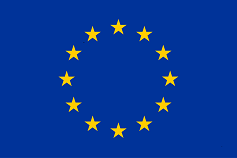 